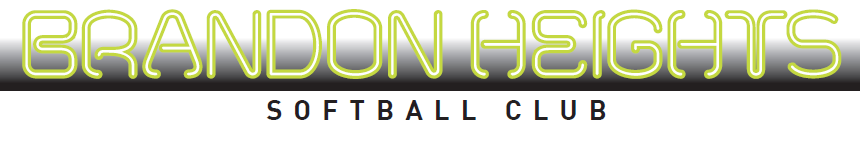 Annual General Meeting MinutesDate: Sunday 25th March, 2018Time:  5.36pmVenue: Panorama Room   Mulgrave Country Club              Crn Jells & Wellington Road	   Wheelers Hill, 3150MinutesPresentAs per attendance sheet - attachedMeeting opened at 5.38pm1.1 Welcome by Kristin Sangalli, Secretary Brandon Heights Softball Club. ApologiesLeanne Thomas, Rhonda Boyd, Tim Coad, Yas Ziada, Jan Matchett, Gail Irvine.   Passing of minutes from previous General MeetingPassed:     Donna Scammell            Seconded: Jess ReedFinancial Statement Attached - read by Shirley CornellPassed: Julie Martin          Seconded: Kate BellamyPresident’s ReportAttached - read by Sue Mercuri (Committee Member)Passed: Julie Martin          Seconded: Kristin Sangalli Election of new CommitteePresident: VACANT Secretary: Kristin SengaliTreasurer: VACANTRegistrar:  VACANTCommittee: Jess Reed		Donna ScammellElection of AuditorSim AhluwaliaPassed: Donna Scammell     Seconded: Kate BellamyNominations of Life MembersOne nomination for Life Membership was received and endorsed by the incumbent Committee. Glenys Bryce (Life Member) presented Chris Waye with Life Membership.  General BusinessNo General BusinessClose 5.58pm